Past Climate ChangeRECENT CHANGE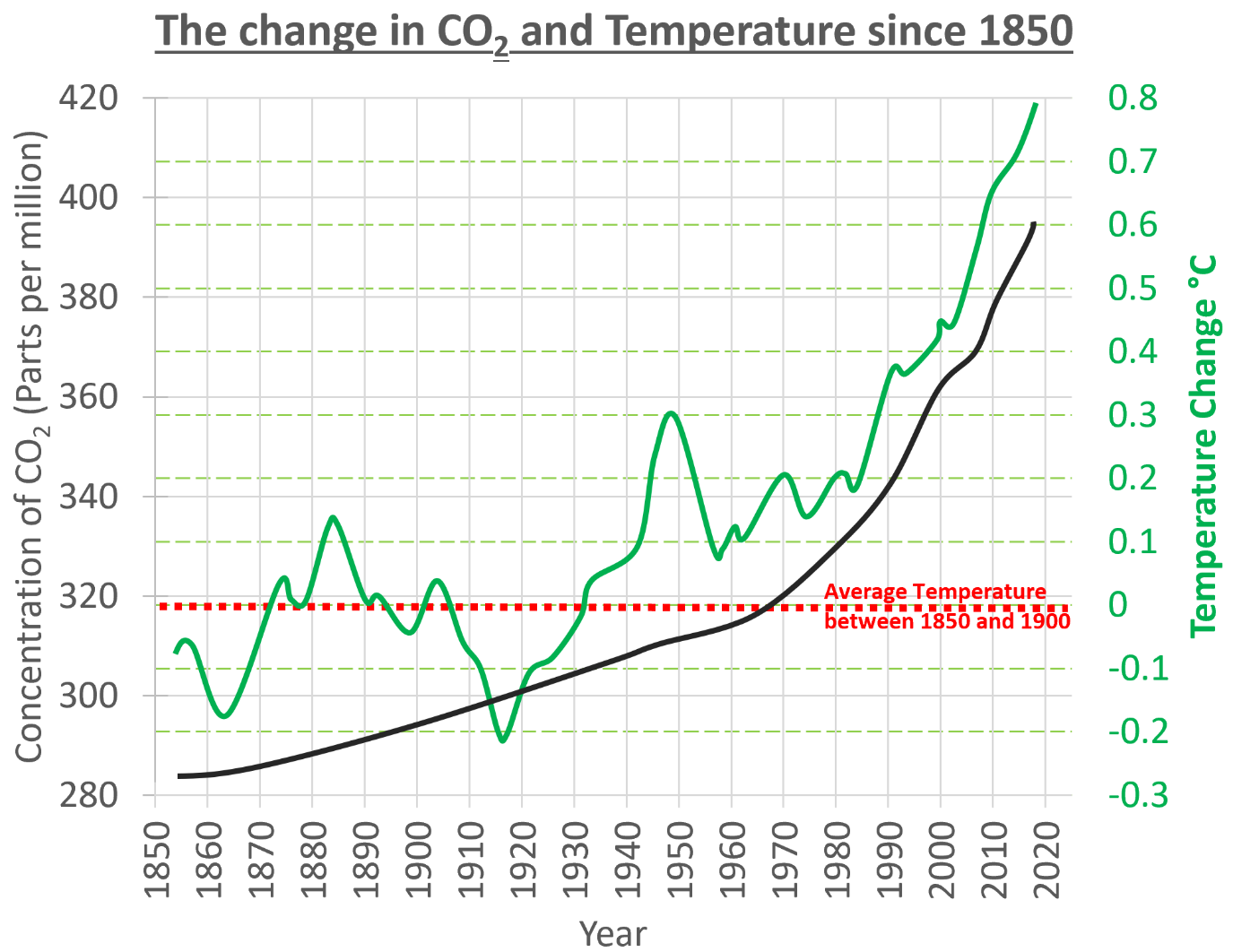 Describe the patterns on this graph.  What happens to the temperature over time?  Over time temperature										The 1860 value for temperature is colder than the average by 			°CThe most recent value for temperature is			°CThis shows that the temperature has changed by 		°C in 			yearsWhat happens to the CO2 over time?  What are the start and end values for CO2?Over time CO2										The 1860 value for CO2 is around  		parts per millionThe end value for CO2 in 2020 is			parts per millionThis shows that the CO2 has changed by 		parts per million in 			yearsCAUSES OF THE CHANGEUsing video 1 https://youtu.be/lrPS2HiYVp8:What drives the Earth’s climate system?																					What happens to the Sun’s energy when it reaches our atmosphere?																	What happens to the Earth’s heat?																						Without the Greenhouse gases would we be able to live on Earth?					Complete the diagram to show how the Greenhouse Effect works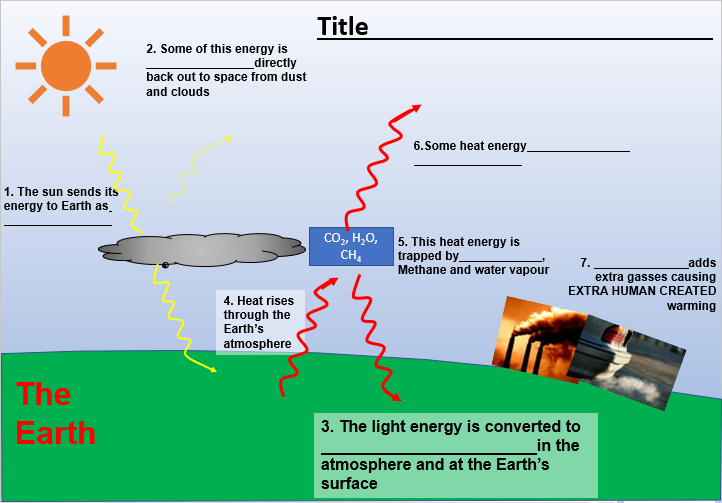 Using video 2 https://youtu.be/uHbxSYDqTR8 ;What has happened to temperature over the course of the last century?																	What has been the average global temperature?							What does the evidence point to?									What natural events can cause warming of our planet?																			What does most evidence suggest about the recent warming we have seen on planet Earth?														Which activities increase the concentrations of greenhouse gases in the atmosphere?															What sources of CO2 are there?									What sinks of CO2 are there?										